Travail à faireLisez les documents 1 et 2 puis répondez aux questions suivantes : Quel est le 1er critère de choix d’une application de messagerie ?Quel est le 2e critère de choix ?Qu’est-ce qu’une fonction avancée ?Quelle est l’application professionnelle conseillée ? Doc. 1   Quel logiciel de messagerie choisir ?http://www.arobase.org/softs/choisir.htmEh oui ! Il existe d’autres logiciels de courrier électronique qu’Outlook, Thunderbird, et Outlook.com et Mail Mac. Pourquoi ne pas aller voir si un autre courrielleur ne serait pas mieux adapté à vos besoins ? Pour vous aider à faire un choix, nous avons comparé les logiciels en français les plus importants.Pas de surprise : tous les logiciels de messagerie sont équivalents pour ce qui est des fonctions essentielles (écrire, envoyer et recevoir des e-mails). Les différences se font essentiellement sur la plateforme supportée (Windows, Mac ou Linux), le prix, la « lourdeur » du logiciel et la facilité d’utilisation. Ainsi que sur quelques fonctions avancées telles que la planification des tâches, le partage d’agenda ou la gestion de listes de diffusion. Enfin chacun a son propre style et sa propre interface, qui peuvent tout aussi bien vous séduire que vous rebuter.Avant de choisir votre logiciel de messagerie, pesez-vous deux questions :Quel est votre usage de l’e-mail ? Vous limitez-vous aux fonctions de base (envoi et réception du courrier, utilisation des filtres) ou utilisez-vous des fonctions avancées (gestion de lettres d’information, agenda partagé, etc.).Quel est votre niveau en informatique ?  Mine de rien, votre niveau de technophilie détermine le choix du logiciel. À quoi bon, en effet, choisir un logiciel ultraperfectionné, si la moindre commande vous laisse perplexe…Ces deux notions en tête, vous pouvez déjà effectuer un premier choix, d’après nos recommandations. Doc.  2   Les recommandations d’Arobase.orgVous l’avez compris : difficile d’établir un classement, tellement les besoins et les goûts de chacun sont différents. Nous vous recommandons cependant quelques logiciels de courrier électronique.Questions Quel est le 1er critère de choix d’une application de messagerie ?Quel est le 2e critère de choix ?Qu’est ce qu’une fonction avancée ?Quelle est l’application professionnelle conseillée ?Réflexion 3 – Identifier les applications de messagerieRéflexion 3 – Identifier les applications de messagerieRéflexion 3 – Identifier les applications de messagerieDurée : 10’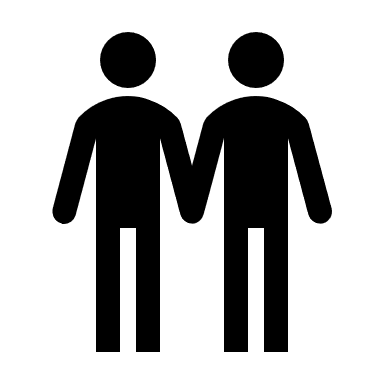 SourceWindowsMac OSUsage normalOutlook.com et GmailMail pour MacUsage avertiThunderbirdThunderbirdUsage professionnelOutlookOutlook pour Mac